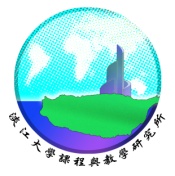 親愛的老師、同學、所友您好：　　本所創於96學年度，將於105學年度邁向第十個周年慶！所以，今年的「所所友回娘家」活動將格外有意義。   「所所友回娘家」活動謹訂於105年6月5日（週日）於教育館ED201舉行。當日將進行104學年度畢業典禮，校友回娘家與在校生聯誼活動，並舉辦創所所長游家政教授退休歡送會活動。藉以感念師恩、建立所友間的情感聯誼、研商十周年所慶的形式與活動，並共議本所未來之發展。誠摯邀請您蒞臨參加，曷勝榮幸，敬致謝忱。    隨函檢附活動海報，敬請　卓參。　　耑此奉達　敬頌道安課程與教學研究所 陳麗華所長暨全體師生　敬邀民國105年5月5日------------------------------------------------------------------------------------------------------------------------回條姓名：                 聯絡電話：　　　　　　　　e-mail： □參加  (□葷食  □素食)□不克參加。祝禱留言： ---------------------------------------------------------------------------------------回條請回傳。電話傳真26260443。課程所 e-mail:  tdix@oa.tku.edu.tw 